Krav til Sikring på tak.Gjeldende f.o.m. 2015 Takstigen som benyttes skal være typegodkjent og må monteres iht monteringsanvisning.
 Takstigen skal være festet i bærende konstruksjon (takstoler). Takstiger av tre er ikke godkjent.
 Tak som har helling (uansett hellingsgrad), skal ha fastmontert stige opp forbi skorsteinen.
 Takstige skal være utformet slik at adkomst fra stige opp til tak, over til takstige, kan foregå på en sikker måte.
 Avstand trinn/takbelegg skal være så stor at foten får skikkelig feste. (min 100mm)
 Har bygget flere skorsteiner skal det enten være stige og takstige opp til hver skorstein eller 
….være  sikker adkomst mellom skorsteinene i form av gangbro eller lignende.
Avstanden fra takstigen til skorstein skal ikke være lengre enn ca. en skrittlengde  Takstiger som ligger løse eller er sikret med kjetting rundt skorsteinen, er nå               ikke tillatt som adkomst på tak.                                                             Videre  gjelder følgende: Der høyden mellom bakke og tak er over 5 meter skal det være montert typegodkjent sklisikring for
    feste av løs stige.
 Dersom skorsteinen er høyere enn 1,2 meter over tak, målt på skorsteinens korteste side, skal det være ….montert feieplattform. Denne skal også være typegodkjent og montert iht monteringsanvisning.
 Også løs stige som benyttes opp til tak skal være typegodkjent. Trestiger er ikke godkjent. Det er også ….viktig at stigen er satt stødig opp, og at den er høy nok til å rekke ca. 1 meter over tak.
 På glatt underlag (Is ol.) skal/må stigen også sikres mot utglidning. 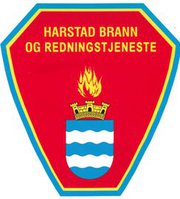 